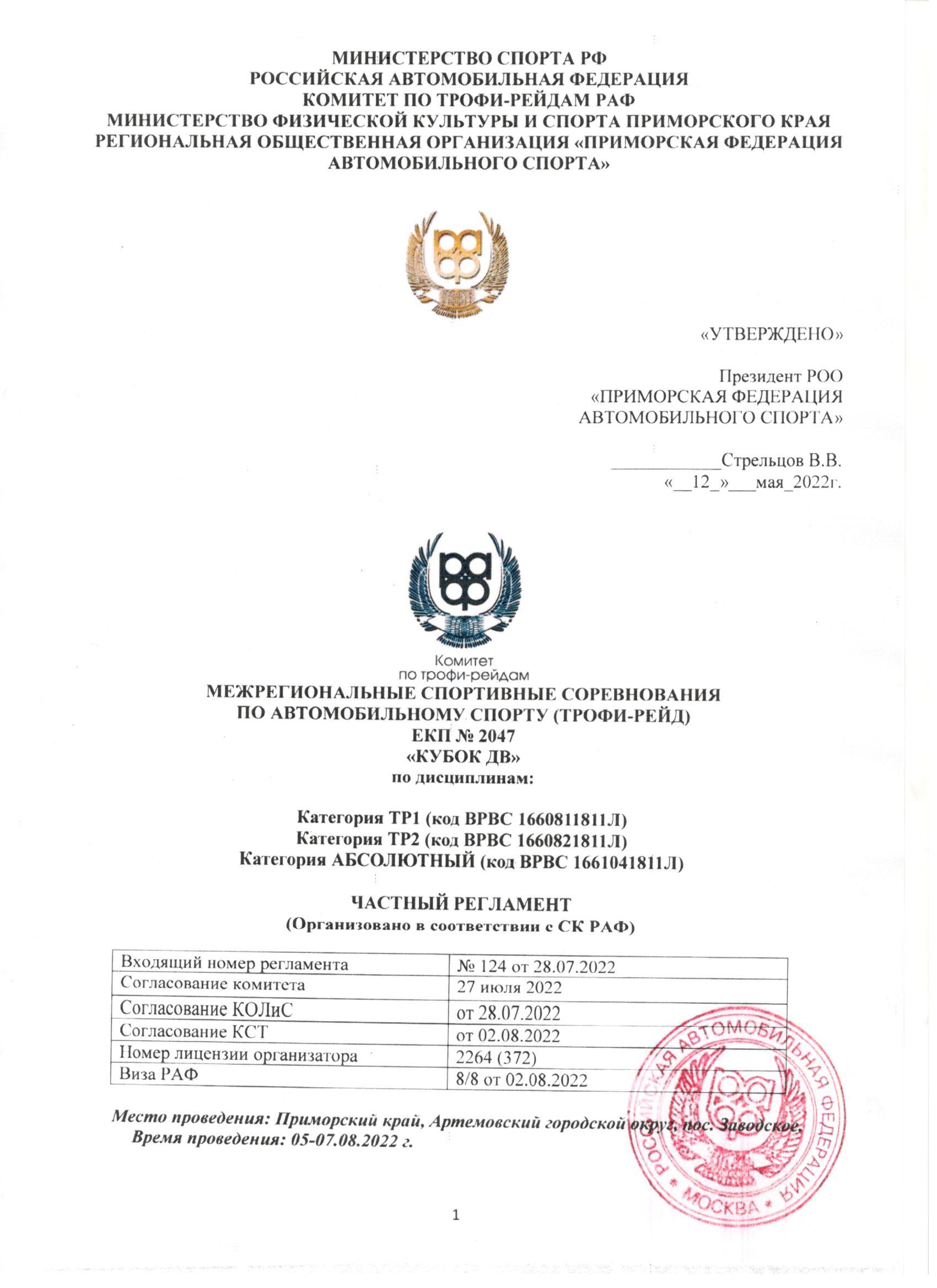 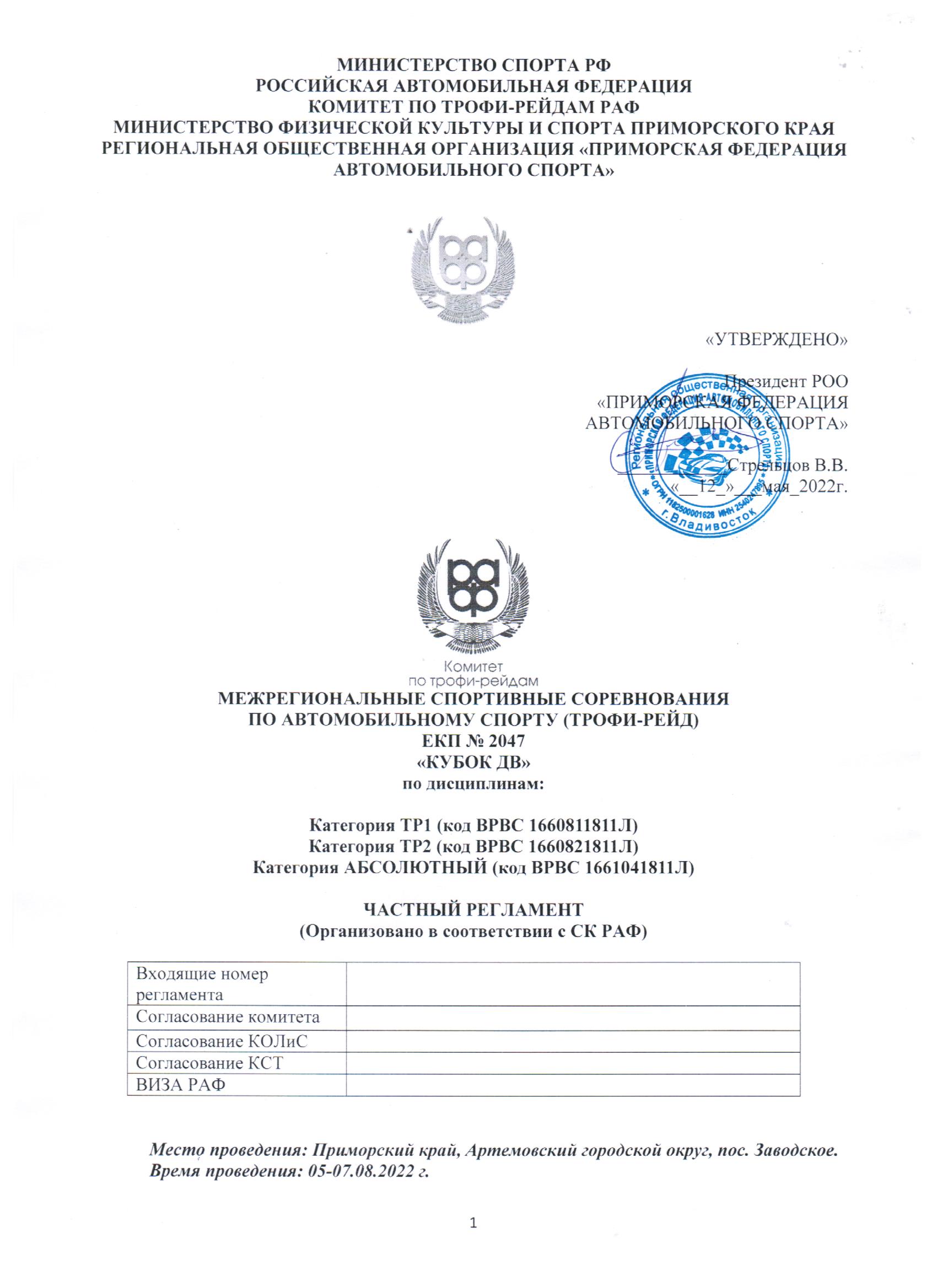 ОГЛАВЛЕНИЕ1. ОБЩИЕ ПОЛОЖЕНИЯ				            32. ОРГАНИЗАЦИЯ СОРЕВНОВАНИЙ			3						3. ПРОГРАММА						5				4. РАСПИСАНИЕ			                        	5				5. ЗАЧЁТНЫЕ КАТЕГОРИИ			            6					6. ЭКИПАЖИ И АВТОМОБИЛИ		            	6				7. ЗАЯВКИ, ВЗНОСЫ И УСЛОВИЯ ПРОВЕДЕНИЯ СОРЕВНОВАНИЯ			7				8. СТРАХОВАНИЕ УЧАСТНИКОВ, ОТВЕТСТВЕННОСТЬ		                        	7	9. ИДЕНТИФИКАЦИЯ, РЕКЛАМА          		810. АДМИНИСТРАТИВНЫЕ ПРОВЕРКИ И ТЕХНИЧЕСКАЯ ИНСПЕКЦИЯ	                       911. УСЛОВИЯ ПРОВЕДЕНИЯ СОРЕВНОВАНИЯ       1012. ТРЕБОВАНИЯ К ЭКИПАЖАМ		           1013. ИНФОРМАЦИЯ О ГОНКЕ			           1014. ДВИЖЕНИЕ ПО ТРАССЕ, СУДЕЙСТВО, ОПРЕДЕЛЕНИЕ РЕЗУЛЬТАТОВ				1115. РЕМОНТНЫЕ РАБОТЫ, СЕРВИС			1216. ЭКОЛОГИЯ, БЕЗОПАСНОСТЬ			1217. ПРОТЕСТЫ		                                    	1318. ЗАКЛЮЧИТЕЛЬНЫЕ ПРОВЕРКИ                            1419. ЭКОЛОГИЧЕСКИЙ СБОР                                          1520. НАГРАЖДЕНИЕ					151.	ОБЩИЕ ПОЛОЖЕНИЯ  	Трофи-рейд «Кубок ДВ» имеет статус Другие межрегиональные спортивные соревнования.Состав соревнования:1.1.1 	Основанием для проведения соревнований является Единый календарный план Всероссийских и международных соревнований на 2022 год Министерства спорта РФ - ЕКП – 2047.1.1.2 	Нормативными документами соревнования являются:Единая Всероссийская Спортивная Классификация (ЕВСК);Спортивный Кодекс РАФ (СК РАФ) и Приложения к нему; Всероссийский реестр видов спорта (ВРВС);Правила организации и проведения соревнований по трофи-рейдам (ППТР);Регламент ДМС по трофи-рейдам 2022.Классификация и технические требования к автомобилям, участвующим в спортивных соревнованиях (КиТТ);Настоящий Частный Регламент.Цели и задачиПопуляризация автоспорта среди широких масс населения.Пропаганда здорового образа жизни.Выявление сильнейших спортсменов в дисциплине автомобильного спорта «Трофи-рейд».Запрещается оказывать противоправное влияние на результаты спортивных соревнований;Запрещается участвовать в азартных играх в букмекерских конторах и тотализаторах путем заключения пари на официальные спортивные соревнования в соответствии с требованиями, установленными пунктом 3 части 4 статьи 26.2 Федерального закона от 4 декабря 2007 года №329-ФЗ «О физической культуре и спорте в Российской Федерации». Организатор соревнования несет ответственность за выполнение требований СК РАФ, за своевременное проведение соревнования согласно календарю, за обеспечение безопасности участников, судей и зрителей во время мероприятия и за реализацию требований РЕГЛАМЕНТА по организации и проведению официальных физкультурных и спортивных мероприятий на территории Российской Федерации в условиях сохранения рисков распространения COVID-19, утвержденного 31.07.2020 Министром спорта РФ и Главным государственным санитарным врачом РФ .В соответствии с решением Совета РАФ по спорту от 03 июня 2020, организаторам соревнований, участникам, спортивным судьям требуется принять во внимание «Рекомендации организаторам по подготовке и проведению спортивных соревнований и мероприятий, а также учебно-тренировочных мероприятий по виду спорта «автомобильный спорт» в условиях сохранения рисков распространения COVID-19», опубликованные на сайте РАФ: http://www.raf.su/news/3106-vnimaniyu-organizatoram-sorevnovanij2.	ОРГАНИЗАЦИЯ СОРЕВНОВАНИЯСроки и место проведения: Трофи-Рейд «Кубок ДВ» ДМС состоится с 05 по 07.08.2022г. в пос. Заводское Артемовского городского округа Приморского края.Координаты GPS базового лагеря №1: N43° 21.319' E132° 05.542' работает 05.08.22г. Координаты GPS базового лагеря №2: N43° 28.512' E132° 17.020'  работает 06-07.08.22г.Организаторы соревнования: РЕГИОНАЛЬНАЯ ОБЩЕСТВЕННАЯ ОРГАНИЗАЦИЯ «ПРИМОРСКАЯ ФЕДЕРАЦИЯ       АВТОМОБИЛЬНОГО СПОРТА»Адрес: 690091, Приморский край, г. Владивосток, пер. Абрикосовый, д.11.	Контакты: Президент РОО «ПРИМОРСКАЯ ФЕДЕРАЦИЯ АВТОМОБИЛЬНОГО СПОРТА» Стрельцов Владимир Викторович, 8 (984) 197-95-512.3       Официальное табло соревнования:Базовый лагерь организатора Коллегия спортивных комиссаров (КСК)2.5. Официальные лица:3.         ПРОГРАММАСоревнование проводится по заранее подготовленному маршруту, включающему в себя Специальные Участки (СУ) – тяжёлые, разнообразные дороги, требующие использования возможностей полноприводных автомобилей, в том числе глубокая колея, броды, рельеф, различные виды болот.Соревновательная программа трофи-рейда для категории ТР1, ТР2 и АБСОЛЮТНЫЙ состоит: из 3-х специальных состязаний (участков) – одно Кольцевое СУ (СУ1) и двух линейных СУ (СУ2,3) которые могут быть объединены в секции. Организатор вправе внести изменения в программу и расписание соревнования, о чём все участники будут заблаговременно проинформированы.Изменения в расписании и регламенте оформляются бюллетенем.Официальное табло соревнования находится в базовом лагере соревнования в пос. Заводской Артемовского ГО Приморского края. Координаты GPS базового лагеря: N43° 28.512' E132° 17.020'  Официальное время соревнования – GMT+10:00, Владивосток (может быть проконтролировано по GPS-приёмнику).4.	 РАСПИСАНИЕ Прием заявокРасписание05.08.22. пятница06.08.22. Суббота07.08.22 воскресенье5.	ЗАЧЁТНЫЕ КАТЕГОРИИТР1 - автомобили группы ТР1, подготовленные в соответствии с техническими требованиями, изложенными в КиТТ и ППТР.ТР2 - автомобили группы ТР2, подготовленные в соответствии с техническими требованиями, изложенными в КиТТ и ППТР.АБСОЛЮТНЫЙ - автомобили категории Абсолютный, подготовленные в соответствии с техническими требованиями, изложенными в КиТТ и ППТР.6.	ЭКИПАЖИ И АВТОМОБИЛИК участию в соревновании допускаются спортсмены, имеющие лицензию РАФ категории «Е» и выше и отвечающие требованиям п. 4 (Заявители и Пилоты) и п. 5 (Условия допуска) Официального Регламента «Кубок ДВ» по трофи-рейдам 2022 года. Экипаж должен состоять из двух спортсменов – Пилота и Штурмана. Все члены экипажа имеют право управлять автомобилем во время соревнований. Идентификация автомобилей участников, автомобилей технической поддержки, членов команд и их принадлежность к экипажам, производится руководителем гонки лично, на основании докладов официальных лиц, данных фото или видео фиксации. Изменение состава экипажа на протяжении соревнования не допускается.К участию в соревновании допускаются полноприводные автомобили весом не более 3500 кг, соответствующие приложению 19 КиТТ РАФ г.По результатам входной технической инспекции, если автомобиль не соответствует заявленной категории, экипаж может быть переведен в другую зачетную категорию.В каждом экипаже обязательно наличие:водонепроницаемого пакета (мешка, кофра, ящика, бокса) (далее – герметичный мешок);цифрового фотоаппарата или иного прибора аналогичных функций, сохраняющего фотографии на съёмный носитель (SD, micro SD, USB Flash);средств навигации в условиях пересечённой местности и бездорожья;наличие двух видеорегистраторов, запитанных от бортовой сети и установленных согласно ППТР и обеспечивающие не менее 12 часов записи на съемные носители в режиме Full HD;защитных шлемов;жилетов или иной верхней одежды со световозвращающими элементами.Обязательно иметь в машине во время соревнований:мобильные сотовые или спутниковые телефоны, обеспечивать их доступность в пределах зоны покрытия оператора связи, незамедлительно сообщать важную информацию официальным лицам соревнования, отвечать на звонки официальных лиц;аптечку первой медицинской помощи;запас продуктов и воды в расчёте на трое суток для всех членов экипажа; теплую одежду, теплую обувь, теплые носки, теплые перчатки или варежки, шапки, оборудование и средства выживания в полевых	условиях при	 минусовых температурах окружающей среды, упакованные в герметичный пакет или мешок;таблички формата А4 с надписями ОК (зеленого цвета) и SOS (красного цвета);флаги зеленого и красного цвета, с размерами полотнища не менее 60 на 40 см;тросогаситель независимо от типа используемого троса.Данные требования будут проверяться перед Стартом.При поломке автомобиля или технической невозможности продолжать соревнование эвакуация экипажей участников осуществляется организаторами в течение 1-х суток с момента подачи представителем или членом экипажа заявки на эвакуацию. Организатор не гарантирует эвакуацию автомобилей с трассы соревнования на дороги общего пользования. 7.	ЗАЯВКИ, ВЗНОСЫ И УСЛОВИЯ ПРОВЕДЕНИЯ СОРЕВНОВАНИЯДля участия в соревновании Участник предоставляет в Секретариат соревнования надлежащим образом заполненную и подписанную Заявочную форму.Заявка должна быть подана до 26.07.2022 г. в электронной форме на  сайте Организатора: адрес www.4x4pk.ruПодача Заявки сопровождается оплатой заявочного взноса в размере  8000 рублей, который частично покрывает расходы Организатора по подготовке трассы, организации судейства, проведения мероприятия, награждения победителей и призёров. Заявки, не сопровождаемые заявочным взносом, считаются принятыми условно. Заявитель, не оплативший заявочный взнос до окончания АП, к участию в соревновании не допускается.Оплата за заявочный взнос производится в рублях.  До начала соревнования - на расчетный счёт организатора, с момента открытия соревнования на АП Организатору соревнования. Став Участником соревнования, все члены экипажа автомобиля принимают на себя обязательство неукоснительно соблюдать требования настоящего Регламента.Оплатив один заявочный взнос, Заявитель имеет право выставить один автомобиль в соответствующей зачётной категории.	На территории базового лагеря и мест проведения соревнования запрещена любая не санкционированная организаторами торговая деятельность, в том числе торговля продуктами питания и напитками, запчастями и т.д. 8.	СТРАХОВАНИЕ УЧАСТНИКОВ, ОТВЕТСТВЕННОСТЬВсе обладатели лицензий Пилота РАФ застрахованы Российской автомобильной Федерацией в ООО «СК «Согласие».Договор коллективного страхования от несчастных случаев для национальных лицензий: № 0095052-0854683/21НСБЮВ случае наступления страхового случая спортсмен должен действовать в соответствии с требованиями, опубликованными в Памятке на сайте РАФ.Если водитель, участвующий в соревновании, попал в ДТП, при котором человеку был нанесен физический ущерб, водитель обязан сообщить об этом на ближайшем судейском посту, и указать место на маршруте. Если он не выполнит это правило, Спортивные комиссары могут назначить экипажу пенализацию, которая может привести к исключению экипажа из соревнования.В случае происшествия на маршруте соревнования, участник или представитель команды должен как можно быстрее уведомить в письменной форме Главного судью (Руководителя Гонки) или Офицера по связи с участниками.Организатор не несёт ответственность за отсутствие у экипажей информации, доводимой до их сведения на Брифинге.  Экипаж расписывается за участие в брифинге у судьи при участниках.Заявитель, подписавший заявку, принимает на себя все риски и все бремя ответственности за свои действия (бездействие), повлёкшие какой-либо ущерб, в том числе причинение вреда здоровью или жизни третьим лицам, включая Официальных лиц соревнования.9.	ИДЕНТИФИКАЦИЯ, РЕКЛАМАОрганизатор предоставляет каждому экипажу для нанесения на автомобиль эмблемы соревнования, обязательную рекламу и стартовые номера. Стартовые номера располагаются	на боковых дверях автомобиля. Эмблемы соревнования располагаются над стартовыми номерами, Обязательная реклама – на свободных вертикальных плоскостях кузова автомобиля (в исключительных случаях на капоте).Первичный контроль размещения эмблем соревнования и стартовых номеров проводится на входной технической инспекции.Отсутствие или неправильное размещение стартового номера влечет за собой наложение денежной пенализации в размере 20% от базового заявочного взноса. Нарушение должно быть устранено до старта следующего СУ.Автомобили Участников могут дополнительно нести на себе любой вид рекламы при соблюдении следующих условий:данный вид рекламы не противоречит законодательству Российской Федерации;не нарушает нормы морали и этики;не пропагандирует войну, насилие, политические взгляды и пристрастия;данная реклама не вредит имиджу РАФ;данная реклама не является рекламой других соревнований;реклама не занимает места, зарезервированные для обязательной рекламы Организатора;Участники с загрязнённой рекламой и идентификацией к старту СУ не допускаются.Экипажи обязаны обеспечить надлежащее закрепление рекламы на протяжении всего соревнования. При порче обязательной рекламы во время СУ, на последующий СУ участник обязан получить новый комплект обязательной рекламы до старта, следующего СУ.Отказ от размещения обязательной рекламы влечёт за собой дополнительное увеличение заявочного взноса, в размере 400% от базового стартового взноса.За отказ от удаления рекламы противоречащей требованиям пункта 9.5 экипаж может быть не допущен к Старту.В части прямо не урегулированной настоящим Частным регламентом применяются правила о рекламе и идентификации, установленные ППТР.10.	АДМИНИСТРАТИВНЫЕ ПРОВЕРКИ И ТЕХНИЧЕСКАЯ ИНСПЕКЦИЯВсе экипажи, принимающие участие в соревновании, должны пройти АП и ТИ, в соответствии с расписанием.Экипажи, не прошедшие АП в назначенное время, не допускаются к старту соревнования. Исключением являются форс-мажорные обстоятельства, признанные таковыми КСК.Все экипажи, принимающие участие в соревновании, должны быть представлены на Административных проверках, как минимум, одним Пилотом (Штурманом), Заявителем или Представителем Заявителя при наличии письменной доверенности от Заявителя.При Регистрации Участники или их представители обязаны предоставить следующие документы:заполненную и подписанную всеми членами экипажа заявку на участие;паспорта всех членов экипажа;водительские удостоверения; действующие лицензии РАФ (лицензия «Е» и выше);лицензию Заявителя РАФ, если заявитель не является членом экипажа (если член экипажа самостоятельно заявляет свой экипаж, необходима только лицензия «Е» и выше);регистрационные документы на автомобиль; полисы обязательного медицинского страхования Пилота и Штурмана;медицинскую справку о допуске к соревнованиям по автомобильному спорту;Автомобиль должен быть представлен на ТИ Пилотом или Штурманом.На входной ТИ предъявляется спортивный паспорт на автомобиль и проводится:проверка транспортного средства на соответствие техническим требованиям для соответствующих категорий;проверка размещения идентификации и обязательной рекламы;Автомобиль представляется на входную техническую инспекцию чистыми, полностью подготовленным для участия в соревновании, с нанесёнными на бортах стартовыми номерами и рекламой Организатора. Стартовые номера и реклама других соревнований должны быть полностью удалены. Также должна быть предоставлена экипировка Пилота и Штурмана.Государственные регистрационные номера должны быть закреплены. Не допускается изменение места крепления государственного регистрационного номера в течение соревнования. Для контроля на ТИ может проводиться фотографирование автомобилей участников. Если в ходе входного ТИ транспортное средство признано не соответствующим техническим требованиям указанной в Заявке категории, Технический Комиссар может назначить срок для устранения несоответствий, и провести дополнительную ТИ не позднее, чем за 1 час до старта ДСУ (СУ1).Дополнительные проверки технического состояния транспортного средства могут быть назначены Руководителем гонки или спортивными комиссарами в любое время на протяжении всего соревнования.Заявитель несёт ответственность за соответствие его автомобиля техническим требованиям. Факт явки на ТИ расценивается как заявление Заявителя о соответствии автомобиля техническим требованиям.11.	УСЛОВИЯ ПРОВЕДЕНИЯ СОРЕВНОВАНИЯЛюбой участник может быть отстранён от участия в соревнованиях по состоянию здоровья решением Главного врача соревнования.Экипаж, не оплативший денежную пенализацию, не учитывается в публикуемых классификациях.Все денежные пенализации должны быть уплачены до истечения 30 минут с момента публикации предварительных результатов, в противном случае экипаж снимается с соревнования.Факты нарушения настоящего Регламента, приложений, бюллетеней рассматриваются КСК на основании заявлений Официальных лиц и/или протестов участников.В случае исключения из соревнования экологический депозит не возвращается.По прибытии и размещении в Базовом лагере Руководитель (директор) команды обязан сообщить Заместителю руководителя гонки по безопасности место размещения команды в Базовом лагере и контакты (ФИО и номер телефона) представителя команды, постоянно находящегося в Базовом лагере. 12.	ТРЕБОВАНИЯ К ЭКИПАЖАМЭкипаж в категориях ТР1, ТР2 и АБСОЛЮТНЫЙ должен состоять из двух человек.Все члены экипажа обязаны иметь и применять шлемы безопасности.Любое передвижение в автомобилях, оборудованных внутренними каркасами безопасности, допускается только с применением шлемов.С целью доведения до участников важной информации, касающейся хода проведения соревнования, Организатор проводит предстартовый брифинг. Каждый экипаж должен быть представлен на брифинге как минимум одним человеком. В случае отсутствия на брифинге налагается  денежная пенализация в размере 50 % от стартового взноса.Экипаж может быть задержан официальными лицами на старте СУ для устранения недостатков транспортного средства или экипировки экипажа под угрозой пенализации «минута за минуту» за опоздание на старт. Во время СУ такое транспортное средство может быть задержано официальными лицами для устранения недостатков за счёт времени экипажа.Запись с видеорегистраторов может быть запрошена Официальными лицами в любой момент соревнования. Отказ в предоставлении записи или отсутствие записи видеорегистраторов может быть пенализировано по решению КСК вплоть до исключения из соревнования.13.	ИНФОРМАЦИЯ О ГОНКЕРазведка местности с момента введения запрета и до окончания соревнования, кроме времени нахождения на СУ (ДСУ) запрещена и пенализируется, согласно Приложения №1 ППТР.Задание на гонку оформляется в виде Дорожной Книги (ДК), в которой указываются:координаты или легенда проезда к судейским пунктам «Старт» и «Финиш»;координаты или легенда проезда до Закрытого Парка (ЗП);лимиты времени (норматив времени на СУ, время проезда до ЗП);координаты контрольных точек (КП) или легенда проезда к ним;особые условия взятия КП (фото фиксация, коридор, время работы КП, иные условия);дополнительные условия (последовательности, группировки, нейтрализации, ограничения и т.п.);пенализация и штрафы за нарушение условий задания на СУ.Организатор, на своё усмотрение, может публиковать в ДК также наиболее важные штрафы и пенализации на основании нормативных документов, данного Регламента и бюллетеней к нему.Дорожные книги выдаются всем экипажам, прошедшим АП и входную техническую инспекцию. Время и место выдачи ДК публикуется на официальном табло.Ответственность за сохранность ДК несут участники, организатор не обязан выдавать более одного экземпляра ДК на экипаж.Дорожные Книги могут выдаваться только на один СУ и только на брифинге, или за 30 минут до старта. Присутствие на брифинге одного из членов экипажа обязательно. В дополнение к бумажным носителям, могут выдаваться электронные материалы (файлы).В случае расхождения данных между файлом и бумажным носителем, приоритетным считается бумажный носитель. 14.	ДВИЖЕНИЕ ПО ТРАССЕ, СУДЕЙСТВО, ОПРЕДЕЛЕНИЕ РЕЗУЛЬТАТОВКонтроль выполнения задания на гонку и соблюдения правил производится:официальными лицами Соревнования;при помощи фото и видео фиксации;при помощи электронных приборов.На старте и в момент финиша СУ экипаж обязан находиться на борту автомобиля в полном составе и выполнить требования безопасности согласно Техническим Требованиям в части применения ремней безопасности и защитных шлемов.Для получения зачёта взятия КП при условии фото-контроля экипажу необходимо сфотографировать знак контрольного пункта, своё транспортное средство и одного из членов экипажа на цифровой фотоаппарат. При этом на снимке должны быть хорошо видны и однозначно идентифицируемы:номер КП, один из членов экипажа и стартовый или государственный номер (на месте, установленном производителем) транспортного средства экипажа;факт одновременно касания одной рукой - знака контрольного пункта, а другой рукой – любой неотъемлемой части своего транспортного средства (кроме троса лебёдки либо любого другого троса, в т. ч. веткоотбойников);факт неотъемлемости касания детали от автомобиля (например, соединение двери, капота, крышки багажника с автомобилем) должны быть видны на снимке.Допускается открывание дверей (в том числе задней) и капота.Организатор может установить бюллетенем иную процедуру взятия КП.Организатор обязуется обеспечить приём и обработку фотографий на носителях SD, micro SD, USB Flash. По другим видам носителей необходимо обратиться к Организатору на АП.После прохождения финишного створа СУ, экипаж должен остановиться, не создавая помех для финиша других участников и получить отметку финиша. Временем финиша считается время пересечения линии финиша любой неотъемлемой частью
автомобиля. Результатом экипажа на СУ является суммарное время прохождения СУ и всех временных пенализаций на данном СУ. В соответствии с занятым местом на СУ экипажу начисляются очки по таблице начисления очков РАФ (по поощрительной системе).Сход экипажа с СУ влечёт за собой незачёт СУ для этого экипажа.Итоговым результатом экипажа на СУ являются очки (баллы), начисленные по поощрительной системе с учётом коэффициента СУ, если таковой объявлен.Итоговым результатом экипажа для категории ТР1, ТР2 и АБСОЛЮТНЫЙ в соревновании является сумма очков по всем пройденным СУ. При 3-х СУ, при равенстве очков, первенство определяется по результату, показанному на СУ (Секции) проводимой 07 августа 2022.15.	РЕМОНТНЫЕ РАБОТЫ, СЕРВИСЭвакуация автомобиля с маршрута соревнования без разрешения Руководителя гонки или до закрытия соответствующего СУ влечёт за собой незачёт СУ для этого экипажа.Сервис на СУ запрещён. Нарушение влечёт за собой незачёт СУ для этого экипажа.На СУ разрешаются ремонтные работы, проводимые членами экипажа, а также передача членам экипажа неспортивного оборудования (одежды, медикаментов, питьевой воды, продуктов питания, денег, средств связи и цифрового фотоаппарата).Выезд автомобилей, вездеходов, квадроциклов, велосипедов и прочей техники, вылет квадрокоптеров, пеший выход технической поддержки на СУ допускается только с разрешения Руководителя гонки. Нарушение данного запрета влечёт за собой незачёт СУ.Все ремонтные работы автомобилей участвующих в соревновании после Финиша любого СУ должны выполняться в базовом лагере соревнования.  Невыполнение данного пункта без разрешения Руководителя гонки может быть пенализировано в размере стартового взноса.16.	ЭКОЛОГИЯ, БЕЗОПАСНОСТЬПри движении по трассе все члены экипажа должны находиться в шлемах, признанных РАФ (Приложение 19 к КиТТ) и пункт 1.15 приложения 19 КиТТ). Разрешается использование шлемов, признанных РАФ и разрешенных КиТТ Лица, нарушающие природоохранное законодательство и причиняющие вред окружающей среде, несут дисциплинарную, административную или уголовную ответственность в соответствии с действующим законодательством Российской Федерации и настоящим Регламентом.Все места стоянок, ремонта и разбивки лагеря должны быть оставлены в том виде, в котором были найдены. Запрещается разводить костры и пользоваться открытым огнем! Запрещается выбрасывать, сжигать и закапывать любой мусор. Весь собственный мусор необходимо забирать с собой. Использование мангалов, грилей и прочего подобного оборудования с соблюдением мер противопожарной безопасности разрешено только в специально отведённых местах. Категорически запрещена валка деревьев под угрозой дисквалификации и наложения административного взыскания органами местного самоуправления в соответствии с законодательством Российской Федерации.Запрещается использование лебёдки без плоского корозащитного стропа шириной не менее 60 мм. Нарушение данного пункта безусловно влечёт за собой пенализацию экипажа (см. ППТР Прил.1), вплоть до исключения из соревнования.Запрещается мыть транспортные средства в реках и водоёмах, сливать нефтепродукты и технические жидкости на землю и в водоёмы, а также оставлять после себя следы ремонта. Заменённые запасные части, колеса и аккумуляторы надлежит забирать с собой.Автомобили должны быть оборудованы исправной системой выпуска выхлопных газов в соответствии с законодательством РФ.Запрещено размещение людей во время движения автомобиля снаружи (на капоте, крыше, бамперах и т.д.) за исключением случаев, разрешенных ППТР.Запрещено пересекать автомобилем лебёдочный трос под нагрузкой других участников. Нарушение данного пункта безусловно влечёт за собой пенализацию экипажа (см. ППТР Прил.1), вплоть до исключения из соревнования.На ДСУ запрещено использование динамического троса. При использовании динамического троса на СУ обязательно применение тросогасителя. Нарушение данного пункта может быть пенализировано.По решению Главного врача соревнования может быть остановлено движение по СУ любого экипажа в том случае, когда имеются медицинские показания для оказания неотложной медицинской помощи.Организатор не несёт ответственность за сохранность личных вещей участников и арендуемого оборудования на всем протяжении соревнования. Участники обязаны принять достаточные меры, обеспечивающие сохранность имущества и ценностей.На территории Базового лагеря соревнования для всех участников, членов их команд, судейского корпуса обязательно использование масочного режима и соблюдение социальной дистанции.17.	ПРОТЕСТЫКаждый протест подается в соответствии с требованиями СК РАФ, в котором указываются ссылки на предполагаемые нарушения регламентирующих документов РАФ (КиТТ, Регламентов, Правил) и сопровождается денежным взносом, размер которого предусматривается в Регламенте этапа. На каждый факт нарушения подается отдельный протест. Взнос за подачу протеста 20000 рублей. Денежный взнос возвращается подателю протеста только в случае признания протеста обоснованным.Протестом не является и не требует денежного залога:заявление об ошибках в подсчёте результатов;предварительное устное обращение участника к Руководителю гонки и последующий диалог вплоть до окончательного ответа по существу рассматриваемого обращения.Протесты, возникшие на соревновании, должны быть адресованы на имя Председателя Коллегии Спортивных Комиссаров. Протест передается через Руководителя гонки, а при временном отсутствии Руководителя Гонки или Секретаря соревнований, протест может быть вручён Судье при участниках или любому из Спортивных Комиссаров.Протест должен содержать ссылку на пункт Регламента, бюллетеня или иного нормативного документа, который, по мнению заявителя, был нарушен другим экипажем, и подтверждение факта данного нарушения. В качестве подтверждения факта нарушения могут рассматриваться фото - и видеоматериалы, а также свидетельские показания судей факта. В случае подтверждения факта нарушения участник, виновный в таком нарушении, попадает под действие соответствующих санкций, вплоть до исключения из соревнований. КСК рассматривает поступившие протесты Заявителей и заявления Официальных лиц в разумные сроки, достаточные для изучения всех обстоятельств по протесту.Протест против любой ошибки или нарушения установленных правил во время соревнований в отношении несоответствия автомобиля технической регламентации или классификации по результатам соревнования должен быть подан не позднее 30 минут после публикации предварительных результатов. Протесты, заявления и обращения принимаются не позднее 30 минут с момента публикации предварительных результатов.Протест против решения Технического Комиссара должен быть подан непосредственно после вынесения этого решения.Если Протест подразумевает демонтаж систем автомобиля и повторную сборку различных частей автомобиля, залоговый взнос должен быть увеличен до суммы, которая должна будет покрывать расходы на проводимые работы, включая транспортировку и т.п.Расходы на работы, проводимые по протесту, включая транспортировку, несет либо Заявитель, подающий протест - в случае если протест не был удовлетворен; либо Заявитель, на техническое состояние автомобиля которого подан протест - в случае, если протест был удовлетворен.Если протест не удовлетворен, а суммы залогового взноса не хватает на покрытие расходов, тогда Заявитель, подавший протест, должен возместить недостающую сумму.В случае своего несогласия с решением, принятым Коллегией Спортивных Комиссаров по протесту, Заявитель имеет право подать Апелляцию в РАФ. Порядок подачи Апелляции определяется СК РАФ.Взнос за подачу апелляции - в соответствии с СК РАФ.18.	ЗАКЛЮЧИТЕЛЬНЫЕ ПРОВЕРКИЗаключительным проверкам могут подвергнуться:все автомобили во всех зачётных категориях;автомобили, в отношении которых поданы протесты на их несоответствие техническим требованиям.Заключительные проверки могут включать в себя демонтаж и разбор отдельных узлов и агрегатов. Демонтаж и разбор агрегатов осуществляется силами экипажа и/или механиков данного автомобиля под наблюдением технических контролёров.При проведении заключительных проверок обязан присутствовать Заявитель или Пилот (Штурман) экипажа.19.	ЭКОЛОГИЧЕСКИЙ СБОРНа территории базового лагеря, введён невозвратный экологический сбор. С каждого автомобиля проезжающего на территорию базового лагеря. Размер взноса 500 руб. Автомобиль, заявленный на соревнования, находится на территории базового лагеря бесплатно. При отказе оплачивать экологический взнос, Организатор вправе потребовать убрать автомобиль с территории базового лагеря. Каждый уплативший экологический сбор получит от Организатора мешок под мусор. Мешок, наполненный отходами, оставляется в специально отведенном месте базового лагеря. На собранные средства мусор будет утилизирован.20.	НАГРАЖДЕНИЕПобедители и призёры (категории ТР1, ТР2, АБСОЛЮТНЫЙ) «КубокДВ» ДМС награждаются памятными призами (кубками).Призы будут вручаться только экипажам, лично присутствующим на церемонии награждения. Отсутствующий экипаж теряет право на получение призов и подарков.п/пСтатусКлассы/код дисциплины по ВРВСзачет1Межрегиональные спортивные соревнования «КубокДВ» 2022ТР1 (ВРВС1660811811Л)ТР2 (ВРВС1660821811Л)АБСОЛЮТНЫЙ (ВРВС 1661041811Л)личный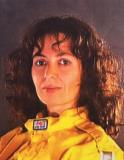 Председатель КСКМартьянова Инна ВикторовнаМоскваВКА22-171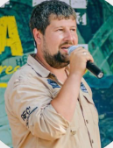 Спортивный комиссарРосовский ЮрийХабаровск1КВ22-2251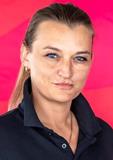 Спортивный комиссарКельнер ЮлияВасильевна Хабаровск1К В22-2242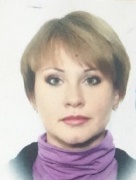 Секретарь коллегии спортивных комиссаровНовикова ТатьянаВладивосток3КВ22-2629ДолжностьФИОГородКатегорияЛицензия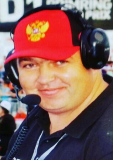 Руководителя  гонкиДанилочкин КонстантинВладивосток1КА22-144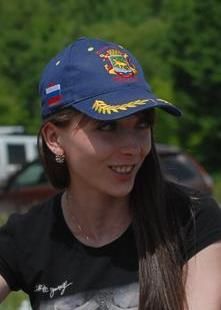 Главный  СекретарьАшихмина ЕвгенияХабаровск1КВ22-2253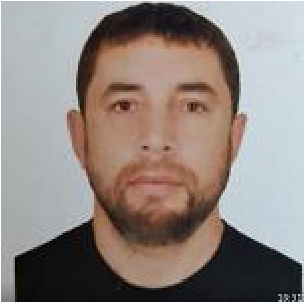 Комиссар по маршруту Стрельцов ВладимирВладивосток2КВ22-2627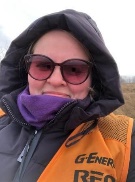 Офицер по связи с участникамиПершкова АннаХабаровск2КВ22-2247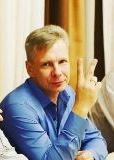  Технический комиссар Маханьков ВикторХабаровск1КВ22-2250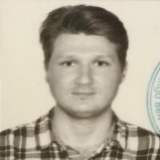 ВрачЗыков Павел ВладивостокВрач высшей категории20.06.2022 г.Начало приема Заявок на участие на сайте www.4x4pk.ru26.07.2022 г.Окончание приема Заявок на участиес 20.06.2022 г.Введение запрета на разведку местности27.07.2022 г.Публикация предварительного списка Заявленных Участников на сайте www.4x4pk.ru08-0012-00Административные проверки (АП) Входная техническая инспекция  (ТИ)Россия, Приморский край, г.Артем, ТРК «Приморское кольцо». Координаты GPS базового лагеря: N43° 21.319' E132° 05.542'12-10Первое заседание КСК. Публикация Списка допущенных спортсменов. Публикация стартовой ведомости на СУ1.Россия, Приморский край, г.Артем, ТРК «Приморское кольцо». Координаты GPS базового лагеря: N43° 21.319' E132° 05.542'13-0013-30Обязательный брифинг- информация по пользованию ОПК, средствами навигации, приёмам выполнения заданий на гонку. Инструктаж спортсменов, судей, волонтеров по вопросам безопасности.Россия, Приморский край, г.Артем, ТРК «Приморское кольцо». Координаты GPS базового лагеря: N43° 21.319' E132° 05.542'14:00 ТР116:00 ТР218:00 Абсолютный14:00 ТР116:00 ТР218:00 АбсолютныйСтарты СУ1 для всех категорий согласно, расписанию Россия, Приморский край, г.Артем, ТРК «Приморское кольцо». Координаты GPS базового лагеря: N43° 21.319' E132° 05.542'15:55 ТР117:55 ТР219:55 Абсолютный15:55 ТР117:55 ТР219:55 АбсолютныйФиниш СУ1 для всех категорий согласно, расписаниюРоссия, Приморский край, г.Артем, ТРК «Приморское кольцо». Координаты GPS базового лагеря: N43° 21.319' E132° 05.542'20:3020:30Публикация расписания соревнования на 06.08.2022Публикация стартовой ведомости на СУ2.Россия, Приморский край, г.Артем, ТРК «Приморское кольцо». Координаты GPS базового лагеря: N43° 21.319' E132° 05.542'10:00 ТР110:10 ТР210:20 АбсолютныйСтарты СУ2 для всех категорий согласно, расписаниюРоссия, Приморский край, Артемовский городской округ, с. Заводское. Координаты GPS базового лагеря: N43° 28.512' E132° 17.020'  18:00Финиш СУ2 для всех категорий согласно, расписаниюРоссия, Приморский край, Артемовский городской округ, с. Заводское. Координаты GPS базового лагеря: N43° 28.512' E132° 17.020'  20:30Публикация расписания соревнования на 07.08.2022 Публикация стартовой ведомости на СУ3.Россия, Приморский край, Артемовский городской округ, с. Заводское. Координаты GPS базового лагеря: N43° 28.512' E132° 17.020'  10:00 ТР110:10 ТР210:20 АбсолютныйСтарты СУ3 для всех категорий согласно, расписанию15-00Финиш СУ3 для всех категорий согласно, расписанию16-30Публикация предварительных результатов.19-00Награждение победителей.Закрытие штаба соревнования.